PEMERINTAH KABUPATEN PROBOLINGGO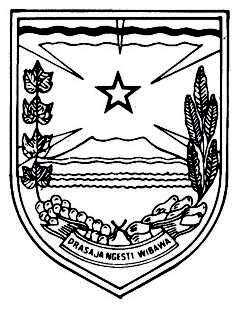 BADAN KEUANGAN DAERAHJL. RAYA PANGLIMA SUDIRMAN - KRAKSAANP R O B O L I N G G OPENGUMUMAN PENGADAAN BARANG / JASANOMOR :   027/002/PPBJ/SEKR.X/426.203/2017	Berdasarkan surat dari Pejabat Pembuat Komitmen Badan Keuangan Daerah Kabupaten Probolinggo Nomor 027/01/PPKom/SEKR/426.203/2017 tanggal 16 Oktober 2017 perihal Pemberitahuan Pengadaan Barang, terkait hal dimaksud diumumkan Kegiatan Pengadaan Sarana dan Prasarana Aparatur, sebagai berikut :	Pekerjaan		:	Pengadaan Partisi / Pembatas Ruangan	HPS Pekerjaan	:	Rp.  109.837.640,-	Terbilang		:	Seratus Sembilan Juta Delapan Ratus Tiga Puluh Tujuh Ribu					Enam Ratus Empat Puluh Rupiah.	Metode Pemilihan	:	Pengadaan Langsung	Sumber Dana	:	APBD Kab.Probolinggo Tahun Anggaran 2017        Probolinggo, 17 Oktober 2017PEJABAT PENGADAANBADAN KEUANGAN DAERAHTtd